  Национальный статистический комитет Кыргызской Республики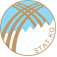 ТАБЛИЦЫ «РЕСУРСЫ-ИСПОЛЬЗОВАНИЕ»(ТРИ)за 2016 год Бишкек 2019Содержание                                                                                                                         Стр.  Предисловие                                                                                                        3Методологические пояснения                                                                          4А. Таблица ресурсов и использования товаров и услуг                                    9Б. Таблица использования товаров и услуг в ценах покупателей                    13В. Таблица использования товаров и услуг в основных ценах                         29Г. Таблица использования отечественной продукции в основных ценах        45Д. Таблица использования импортной продукции                                              61Ж. Таблица торгово-транспортных наценок                                                        77З. Таблица налогов (за вычетом субсидий) на продукты                                    93 ПредисловиеСтатистический бюллетень содержит таблицы «Ресурсы - Использование», разработанных в соответствии с методологическими принципами и стандартами Системы национальных счетов, отражающих потоки товаров и услуг в экономике Кыргызской Республики за 2016 год.Взаимосвязанные таблицы «Ресурсы - Использование», представлены в форме матриц, отражают как создание ресурсов в виде различных товаров и услуг, источником которых является внутреннее производство и импорт, так и распределение этих ресурсов между различными компонентами спроса – промежуточного и конечного.  Основной принцип при согласовании этих таблиц состоит в том, что общее количество ресурса продукта должно равняться общему объему его использования, измеренных по одному типу цен. Для достижения данной цели таблица ресурсов содержит корректировочные статьи, такие как торговые, транспортные наценки и чистые налоги на продукты, обеспечивающие переход от основных цен к ценам покупателей, а также корректировку СИФ/ФОБ для импортной продукции. Выходная матрица отражает информацию по 38 видам экономической деятельности, представленных 38 группами товаров и услуг.В состав публикации включен комплекс таблиц:1.  ТР	       Таблица ресурсов и использования товаров и услуг2.  ТИцп    Таблица использования товаров и услуг в ценах покупателей3.  ТИоц     Таблица использования товаров и услуг в основных ценах4.  М-отеч  Таблица использования отечественной продукции в основных ценах5.  М-имп   Таблица использования импортной продукции6.  М-ттн    Таблица торгово-транспортных наценок7.  М-чн      Таблица налогов (за вычетом субсидий) на продуктыТРИ позволяют производить подробный анализ потоков товаров и услуг в экономике путем сопоставления и оценки данных, полученных из разных источников. В ТРИ представлены: с одной стороны - перечень товаров и услуг, произведенных на местных предприятиях, а также импортированных с другой стороны - направления использования товаров и услуг на внутреннем рынке и их экспорт в другие страны. В процессе построения таблиц проявляются несоответствия и возникает необходимость корректировки существующих оценок, как в части производства продуктов, так и в части их использования. Это позволяет улучшить оценку валового внутреннего продукта страны и его компонентов.Публикация подготовлена сотрудниками Управления экономической статистики и национальных счетов Национального статистического комитета Кыргызской Республики.  Методологические поясненияНа базе единовременного обследования за 2016г. построены экспериментальные таблицы ТРИ (Ресурсы-Использование) в формате 114 товаров и услуг на    61 вид экономической деятельности. Публикационные таблицы сформированы 38 товаров и услуг и 38 видов экономической деятельности.Таблицы Ресурсы- Использование (ТРИ) состоят из двух связанных таблиц:Таблица ресурсовТаблица использованияВ Таблице ресурсов описывается то, как товары и услуги становятся доступными в стране за определенный период времени. Продукты производятся отечественной промышленностью или импортируются.В Таблице использования показывается то, как товары и услуги используются в стране за определенный период времени. Продукты могут использоваться как в качестве промежуточного потребления, так и в качестве конечного использования.Кроме того, таблицы ТРИ отражают доход, полученный в процессе производства.Таблицы составлены в основных ценах и ценах покупателя. В таблице ресурсов в основных ценах предложение отечественных товаров и услуг складывается из выпуска рыночной, другой (прочей) нерыночной продукции, товаров и услуг для собственного потребления и отличается от общего объема предложения в национальной экономике на величину импорта товаров и услуг, транспортных, торгово-посреднических наценок и налогов, и субсидий на продукты.Таблица использования содержит информацию о промежуточном потреблении и конечном использовании и распадается на три блока. Первый квадрант характеризует межотраслевые связи в разрезе выделенных группировок товаров и услуг, где по столбцам отражаются затраты на производство продукции в отраслях, в строках - использование товаров и услуг на производство продукции в разрезе отраслей. Второй квадрант характеризует конечный спрос по его функциональным элементам (расходам на конечное потребление, валовое накопление, экспорт в разрезе выделенных группировок товаров и услуг). Третий квадрант отражает компоненты валового внутреннего продукта (оплату труда, валовую прибыль, валовой смешанный доход, другие налоги на производство, другие субсидии на производство) в разрезе выделенных отраслей. В таблице использования потребленные ресурсы в ценах покупателей в пределах первого и второго квадранта отражаются по стоимости их приобретения, т. е. включая торгово-транспортные наценки и налоги за вычетом субсидий. Итоги по столбцам в каждой отрасли как сумма показателей первого и третьего квадранта дают выпуск отрасли в основных ценах. Для обеспечения согласования показателей выпуска в основных ценах с использованием ресурсов в ценах покупателей, в таблице ресурсов выделены специальные столбцы, в которых показаны транспортные и торгово-посреднические наценки, налоги и субсидии на продукты.В расчетах таблиц «Ресурсы - Использование» показатели выпуска, промежуточного потребления и прироста материальных оборотных средств исчисляются без холдинговой прибыли (убытка), представляющей ту величину стоимости, которая образовалась в результате изменения цен на продукцию за период нахождения ее в запасах.Товары – это материальные объекты, на которые существует спрос, и могут быть установлены права собственности.Услуги – это результат разнородной деятельности, ведущей к изменению состояния единиц, потребляющих эти услуги. Услуги не могут принимать форму материальных объектов. Момент завершения производства услуг совпадает с моментом предоставления этих услуг потребителям. Продукция – это понятие, характеризующее не процесс производства, а производственную единицу – предприятие. В состав продукции включаются только товары и услуги, производимые предприятием и используемые затем за пределами этого предприятия.Рыночная продукция – это продукция, которая продается или иным образом реализуется на рынке по экономически значимым ценам.Другая (прочая) нерыночная продукция охватывает товары и услуги индивидуального или коллективного характера, предоставляемые институциональным единицам или обществу в целом бесплатно или по ценам, не являющимися экономически значимыми.Продукция для собственного конечного использования представляет собой товары и услуги, которые производятся для конечного потребления или накопления основного капитала на предприятиях, на которых она производится.Выпуск продукции представляет собой суммарную стоимость товаров и услуг, произведенных в экономике в отчетном периоде Отрасль образуется из группы предприятий, занимающихся одним и тем же видом деятельности. Выпуск отрасли – это общая стоимость всей продукции, произведенной в данной отрасли, включая основную и вторичную продукцию.Основная цена – цена, получаемая производителем за единицу товара или услуги, исключая любые подлежащие уплате налоги на продукты и включая субсидии на продукты (кроме субсидий на импорт).Цена покупателя – это сумма, уплачиваемая покупателем за поставку товара или услуги в установленные покупателем сроки и месте. Включает следующие элементы:-основная цена товара или услуги;-торгово-транспортные наценки;-налоги на продукты, включая не вычитаемый НДС, налоги на импорт, экспорт.Промежуточное потребление - это стоимость товаров и услуг, которые трансформируются или полностью потребляются в процессе производства в отчетном периоде.Налоги на продукты включают налоги, размер которых прямо зависит от стоимости произведенной продукции и оказанных услуг. К налогам на продукты относятся: налог на добавленную стоимость, акцизы, налог на топливо и др. Налоги на импорт – это налоги на импортируемые товары и услуги.Субсидии – текущие некомпенсируемые выплаты из государственного бюджета предприятиям при условии производства ими определенного вида товаров и услуг.Торговые наценки включают наценки оптовой и розничной торговли. Наценки оптовой и розничной торговли приравниваются соответственно к выпуску «Оптовой торговли» и «Розничной торговли», за исключением оплаты услуг, не относящихся к торговой деятельности. Например, комиссионных, уплаченных промышленными предприятиями за продажу товаров от их имени, или другие услуги: платы организациям оптовой или розничной торговли за товары, отданные в ремонт, за их обслуживание и т.п., а также транспортных услуг, оплаченных третьей стороне и вошедших в оценку выпуска транспортных услуг.Транспортные наценки получаются вычитанием из валового выпуска грузового транспорта услуг транспорта, вошедших в себестоимость продукции.Конечное использование включает расходы на конечное потребление домашних хозяйств, расходы органов государственного управления на конечное потребление (на коллективное и индивидуальное потребление), расходы на индивидуальное потребление некоммерческих организаций, обслуживающих домашние хозяйства, валовое накопление.Расходы домашних хозяйств на конечное потребление включают расходы домашних хозяйств на приобретение потребительских товаров и услуг, а также потребление товаров и услуг в натуральной форме, произведенных для себя (сельскохозяйственная продукция личных подсобных хозяйств, условно исчисленные услуги по проживанию в собственном жилище) и полученных в качестве оплаты труда.Расходы на конечное потребление органов государственного управления включают расходы на товары и услуги индивидуального характера и расходы на коллективные услуги. Расходы на конечное потребление некоммерческих организаций, обслуживающих домашние хозяйства - расходы общественных организаций на потребительские товары и услуги, предоставляемые домашним хозяйствам бесплатно. Сюда же включаются бесплатные услуги, оказываемые предприятиями и организациями своим работникам в области образования, здравоохранения, культуры.Валовое накопление основного капитала представляет собой вложение резидентными единицами средств в объекты основного капитала для создания нового дохода в будущем путем использования их в производстве.Изменение запасов материальных оборотных средств. Изменение запасов включает изменение производственных запасов, незавершенного производства, готовой продукции и товаров для перепродажи. Изменение стоимости запасов в течение данного периода рассчитывается как разность между стоимостью запасов на конец и на начало периода, оцененных в средних рыночных ценах рассматриваемого периода для устранения влияния цен.Валовая добавленная стоимость отражает образование первичных доходов в результате процесса производства товаров и услуг. Исчисляется на уровне отраслей как разность между выпуском товаров и услуг и их промежуточным потреблением.Потребление основного капитала определяется как снижение в течение отчетного периода текущей стоимости запаса основных фондов, находящихся в собственности и пользовании производителя, в результате физического износа, нормального устаревания или нормальных случайных повреждений. Сюда не включается стоимость основных фондов, разрушенных в результате стихийных или военных действий. Чистая прибыль равняется валовой добавленной стоимости минус оплата труда работников, минус налоги (минус субсидии) на производство и импорт, минус потребление основного капитала. Оплата труда работников определяется как совокупное вознаграждение (наличными и в натуральной форме), выплачиваемое предприятием работнику за работу, выполненную им в течение отчетного периода. Оплата труда работников учитывается на основе начисленных сумм и включает в себя суммы отчислений на социальное страхование, налогов на доходы и другие выплаты, которые подлежат уплате работникам, даже если они фактически удерживаются в административных интересах или по иным причинам и выплачиваются непосредственно органам социального страхования, налоговым службам и так далее от лица работника.Смешанный доход содержит прибыль от предпринимательства и неизвестный элемент вознаграждения за работу, выполняемую владельцами некооперированных предприятий, принадлежащих домашним хозяйствам. Смешанный доход, который включает потребление основного капитала, называется валовым смешанным доходом, без его учета – чистым смешанным доходом.Другие налоги на производство состоят из всех налогов, которыми облагаются производящие единицы в связи с их производством или использованием факторов производства, кроме налогов на продукты. Размер таких налогов прямо не зависит от объема и рентабельности производства. Они не включают также любые налоги на прибыль или иные доходы, получаемые хозяйствующей единицей. К другим налогам на производство относятся: плата за землю (земельный налог), плата за патенты, государственная пошлина и сборы, взимаемые с предприятий и организаций, налог на недвижимость.ТАБЛИЦЫ